WESTERN HEIGHTS WATER AUTHORITY AGENDA – APRIL 11, 2024Call to order: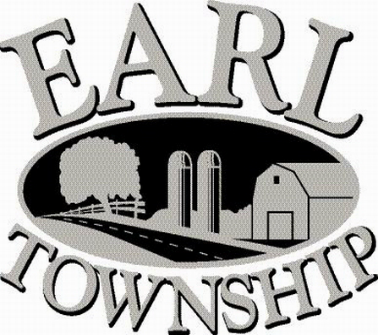 Approve minutes: 	March 14, 2024Public Comment:New Business:Executive session regarding employee mattersOperator’s report: Engineer’s Items:Solicitor’s Items:Old Business:Not to be forgotten:  Delinquent accounts:	  $ 309.72March Revenue: 	$ 10,958.36Approve disbursements: $	11,919.55	  Checks #4887 - #4901Adjourn: